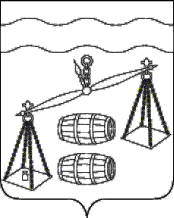 Администрация  сельского поселения"Деревня Юрьево"Сухиничский район Калужская областьПОСТАНОВЛЕНИЕ   От 04.10.2023года			                               		№ 34         	В соответствии с постановлением администрации сельского поселения «Деревня Юрьево» от 05.08.2020 № 40 «Об утверждении Порядка принятия решения о разработке муниципальных программ сельского поселения «Деревня Юрьево», их формирования, реализации и проведения оценки эффективности реализации», руководствуясь Уставом сельского поселения «Деревня Юрьево», администрация СП «Деревня Юрьево»ПОСТАНОВЛЯЕТ:Внести в постановление администрации сельского поселения «Деревня Юрьево» от 04.10.2019 №38 "Об утверждении муниципальной программы  СП «Деревня Юрьево» «Энергосбережение и повышение энергетической эффективности в сельском поселении «Деревня Юрьево» на 2020-2025 годы" (далее - постановление) следующие изменения: 	1.1. Пункт 1 постановления изложить в следующей редакции: "Утвердить муниципальную программу «Энергосбережение и повышение энергетической эффективности в сельском поселении «Деревня Юрьево» на 2020-2026 годы" (прилагается)".	1.2. В приложении "Муниципальная программа «Энергосбережение и повышение энергетической эффективности в сельском поселении «Деревня Юрьево» на 2020-2026 годы" (далее - программа) по всему тексту программы слова "на 2020-2025 годы" заменить на слова "на 2020-2026 годы";	1.3. В паспорте программы Объемы и источники финансирования Программы дополнить строкой " в 2026 году - 45 тыс.рублей";	1.4. Таблицу раздела 3 программы изложить в новой редакции согласно приложению №1 к настоящему постановлению.	1.5. Таблицу раздела 6 Программы изложить в новой редакции согласно приложению №2 к настоящему постановлению.2. Настоящее постановление вступает в силу после его обнародования.3. Контроль за исполнением настоящего постановления оставляю за собой.    Глава  администрации сельского    поселения «Деревня Юрьево»                                               Т. Н. Закутняя  Приложение №1к постановлению № 34от 04.10.2023г.Приложение №2к постановлению №34от 04.10.2023г.О внесении изменений в постановление администрации СП «Деревня Юрьево» от 04.10.2019 №38 "Об утверждении муниципальной программы сельского поселения «Деревня Юрьево» «Энергосбережение и повышение энергетической эффективности в сельском поселении «Деревня Юрьево» на 2020-2025 годы» №п/пНаименование индекатора (показателя)Ед. изм№п/пНаименование индекатора (показателя)Ед. измГод, предшествующий году разработки муниципальной программыРеализация муниципальной программыРеализация муниципальной программыРеализация муниципальной программыРеализация муниципальной программыРеализация муниципальной программыРеализация муниципальной программыРеализация муниципальной программы№п/пНаименование индекатора (показателя)Ед. измГод, предшествующий году разработки муниципальной программы2020 год2021 год2022 год2023 год2024 год2025 год2026 год123456789101Удельный расход электрической энергии в расчете на 1 кв.м общей площадикВт*ч/кв.м2,58072,57902,41262,32942,32942,32942,32942,32942Удельный расход холодной воды в расчете на 1 человека (сотрудники и посетители)Куб.м/чел0,07080,06930,06930,06800,06800,06800,06800,06803.Удельный расход газа в расчете на 1 кв. метр отапливаемой площади Куб.м/Кв.м46,032146,032146,0321 46,0321 46,0321 46,0321 46,0321 46,0321№п/пНаименова-ние меропри-ятий муници-пальной программыНаименова-ние главного распорядителя средств бюджета МРОбъемы финансирования (тыс. руб.)Объемы финансирования (тыс. руб.)Объемы финансирования (тыс. руб.)Объемы финансирования (тыс. руб.)Объемы финансирования (тыс. руб.)Объемы финансирования (тыс. руб.)Объемы финансирования (тыс. руб.)Объемы финансирования (тыс. руб.)Объемы финансирования (тыс. руб.)№п/пНаименова-ние меропри-ятий муници-пальной программыНаименова-ние главного распорядителя средств бюджета МРИсточникифинансированияВсего2020202120222023202420252026  1         2        3     4    5  6   7   8   9  10  1112 1.Мероприятия по энергосбережению (в т.ч. замена лампочек, окон, утепление швов между бревнами, замена приборов учета используемых энергетических ресурсов)Администрация СП «Деревня Юрьево»Бюджет СП «Деревня Юрьево»140,010,040,010,010,050,010,010,0 2.Обучение в области энергосбереженияАдминистрация СП «Деревня Юрьево»Бюджет СП «Деревня Юрьево»10,05,05,03.Проведение энергоаудитаАдминистрация СП «Деревня Юрьево»Бюджет СП «Деревня Юрьево»20,020,04.Тех. обслуживание сигнализаторов загазованности в теченииАдминистрация СП «Деревня Юрьево»Бюджет СП «Деревня Юрьево»24535353535353535ИТОГОАдминистрация СП «Деревня Юрьево»Бюджет СП «Деревня Юрьево»415,045,080,045,045,090,065,045,0